            Памятки по правилам пользования газом в быту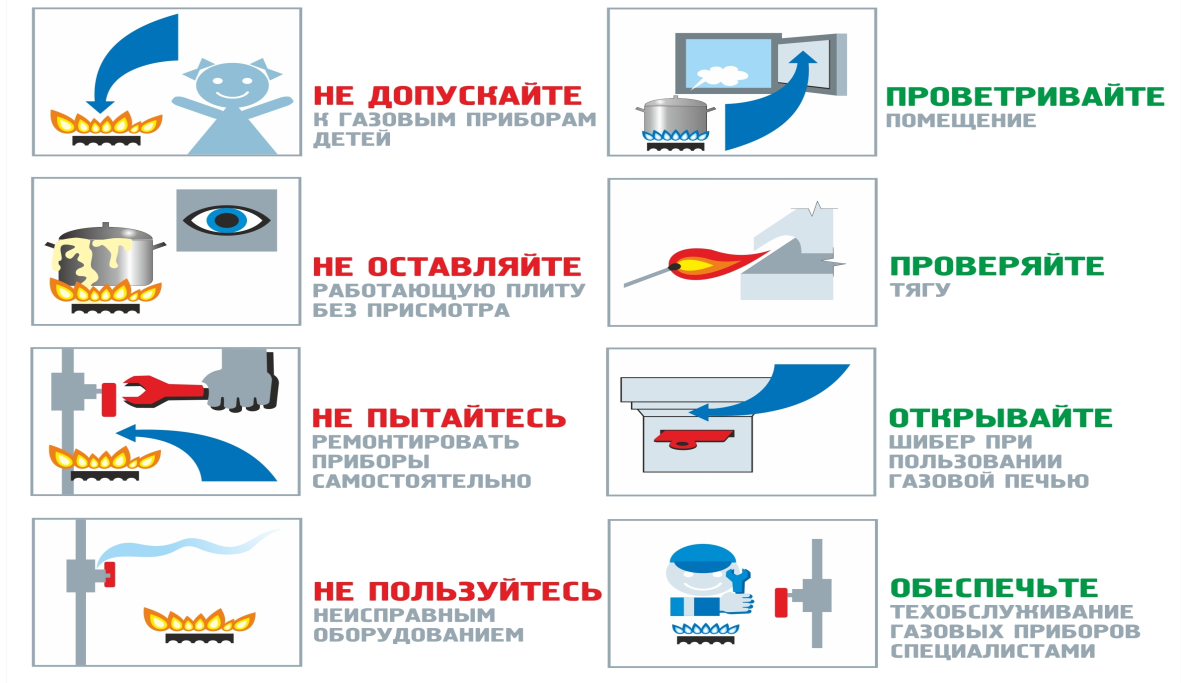 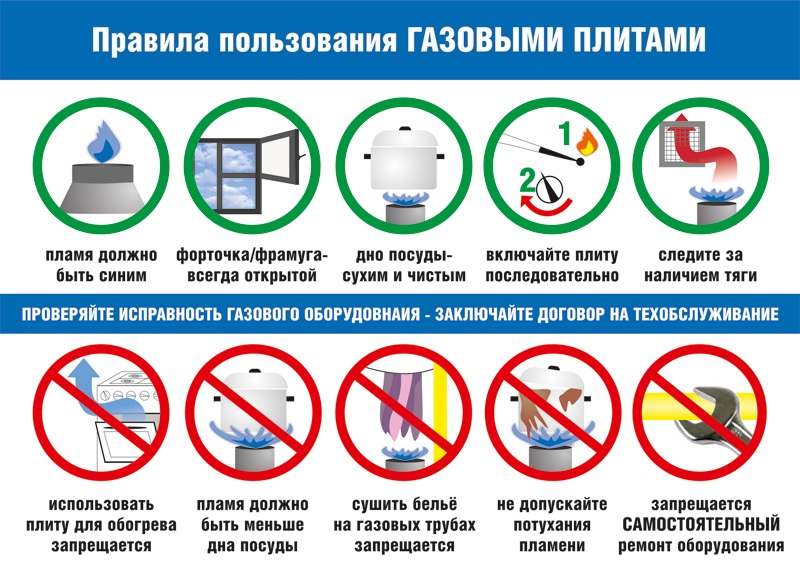 